SUPERVISED Referral Form I have explained the rules of the Child Contact Centre to my client.  This form has been completed accurately and to the best of my knowledge.Signed: 		Date: N.B. Only dates and times of families attendance will be disclosed unless it is felt that anyone using the Child Contact Centre or a volunteer is at risk of harm.Please return this form to: The Co-ordinator, Kingston Child Contact Centre, United Reformed Church, Eden Street, Kingston upon Thames  KT1 1HZMobile:  07508 186162     E-mail:  kingstonccc84@gmail.comWebsite:  www.kingstonchildcontactcentre.org.ukKingston Child Contact Centre 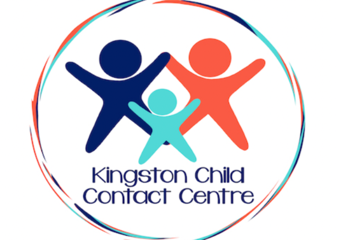 Please refer to our fees, terms and conditions.       Kingston Child Contact Centre Please refer to our fees, terms and conditions.       Kingston Child Contact Centre Please refer to our fees, terms and conditions.       Kingston Child Contact Centre Please refer to our fees, terms and conditions.       Kingston Child Contact Centre Please refer to our fees, terms and conditions.       Kingston Child Contact Centre Please refer to our fees, terms and conditions.       Kingston Child Contact Centre Please refer to our fees, terms and conditions.       Kingston Child Contact Centre Please refer to our fees, terms and conditions.       Kingston Child Contact Centre Please refer to our fees, terms and conditions.       Kingston Child Contact Centre Please refer to our fees, terms and conditions.       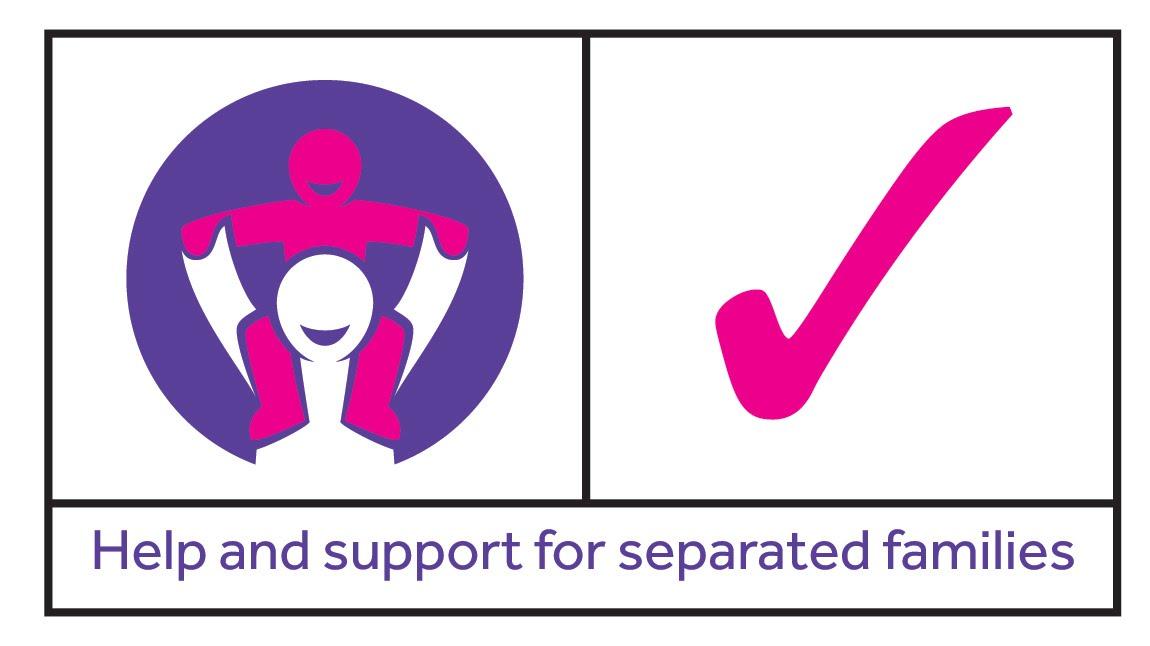 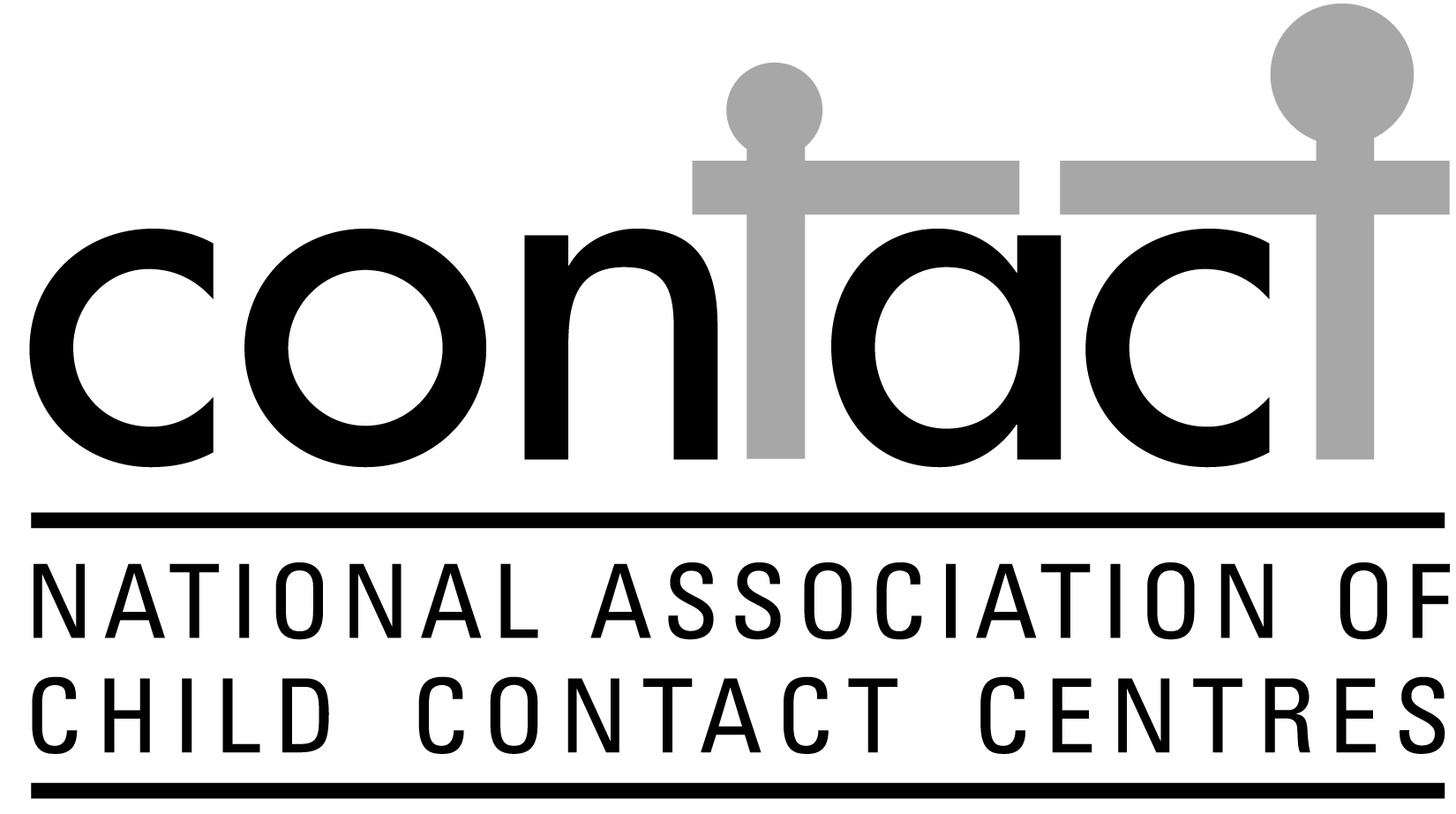 Wherever possible this form needs to be seen and completed by both parties’ solicitors and any other professionals involved with the family.Contact cannot commence until this form has been completed in full and received by the Centre Coordinator.All information will be treated in the strictest confidence.Please print clearlyWherever possible this form needs to be seen and completed by both parties’ solicitors and any other professionals involved with the family.Contact cannot commence until this form has been completed in full and received by the Centre Coordinator.All information will be treated in the strictest confidence.Please print clearlyOffice use onlyOffice use onlyOffice use onlyOffice use onlyOffice use onlyOffice use onlyOffice use onlyOffice use onlyOffice use onlyOffice use onlyOffice use onlyOffice use onlyOffice use onlyOffice use onlyOffice use onlyOffice use onlyOffice use onlyOffice use onlyWherever possible this form needs to be seen and completed by both parties’ solicitors and any other professionals involved with the family.Contact cannot commence until this form has been completed in full and received by the Centre Coordinator.All information will be treated in the strictest confidence.Please print clearlyWherever possible this form needs to be seen and completed by both parties’ solicitors and any other professionals involved with the family.Contact cannot commence until this form has been completed in full and received by the Centre Coordinator.All information will be treated in the strictest confidence.Please print clearlyWherever possible this form needs to be seen and completed by both parties’ solicitors and any other professionals involved with the family.Contact cannot commence until this form has been completed in full and received by the Centre Coordinator.All information will be treated in the strictest confidence.Please print clearlyWherever possible this form needs to be seen and completed by both parties’ solicitors and any other professionals involved with the family.Contact cannot commence until this form has been completed in full and received by the Centre Coordinator.All information will be treated in the strictest confidence.Please print clearlyReferral receivedReferral receivedReferral receivedReferral receivedReferral receivedReferral receivedReferral receivedWherever possible this form needs to be seen and completed by both parties’ solicitors and any other professionals involved with the family.Contact cannot commence until this form has been completed in full and received by the Centre Coordinator.All information will be treated in the strictest confidence.Please print clearlyWherever possible this form needs to be seen and completed by both parties’ solicitors and any other professionals involved with the family.Contact cannot commence until this form has been completed in full and received by the Centre Coordinator.All information will be treated in the strictest confidence.Please print clearlyDate of pre-visitDate of pre-visitDate of pre-visitDate of pre-visitDate of pre-visitDate of pre-visitDate of pre-visitWherever possible this form needs to be seen and completed by both parties’ solicitors and any other professionals involved with the family.Contact cannot commence until this form has been completed in full and received by the Centre Coordinator.All information will be treated in the strictest confidence.Please print clearlyWherever possible this form needs to be seen and completed by both parties’ solicitors and any other professionals involved with the family.Contact cannot commence until this form has been completed in full and received by the Centre Coordinator.All information will be treated in the strictest confidence.Please print clearlyDate of first contactDate of first contactDate of first contactDate of first contactDate of first contactDate of first contactDate of first contactWherever possible this form needs to be seen and completed by both parties’ solicitors and any other professionals involved with the family.Contact cannot commence until this form has been completed in full and received by the Centre Coordinator.All information will be treated in the strictest confidence.Please print clearlyWherever possible this form needs to be seen and completed by both parties’ solicitors and any other professionals involved with the family.Contact cannot commence until this form has been completed in full and received by the Centre Coordinator.All information will be treated in the strictest confidence.Please print clearlyDates reviewedDates reviewedDates reviewedDates reviewedDates reviewedDates reviewedDates reviewedWherever possible this form needs to be seen and completed by both parties’ solicitors and any other professionals involved with the family.Contact cannot commence until this form has been completed in full and received by the Centre Coordinator.All information will be treated in the strictest confidence.Please print clearlyWherever possible this form needs to be seen and completed by both parties’ solicitors and any other professionals involved with the family.Contact cannot commence until this form has been completed in full and received by the Centre Coordinator.All information will be treated in the strictest confidence.Please print clearlyContact endedContact endedContact endedContact endedContact endedContact endedContact endedWherever possible this form needs to be seen and completed by both parties’ solicitors and any other professionals involved with the family.Contact cannot commence until this form has been completed in full and received by the Centre Coordinator.All information will be treated in the strictest confidence.Please print clearlyWherever possible this form needs to be seen and completed by both parties’ solicitors and any other professionals involved with the family.Contact cannot commence until this form has been completed in full and received by the Centre Coordinator.All information will be treated in the strictest confidence.Please print clearly1. Children1. Children1. Children1. Children1. Children1. Children1. Children1. Children1. Children1. Children1. Children1. Children1. Children1. Children1. Children1. Children1. Children1. Children1. Children1. ChildrenName(s)Name(s)Name(s)Name(s)AgeAgeAgeDate of birthDate of birthDate of birthDate of birthDate of birthDate of birthBoy (B), Girl (G)Boy (B), Girl (G)Boy (B), Girl (G)Boy (B), Girl (G)Boy (B), Girl (G)Boy (B), Girl (G)Boy (B), Girl (G)2. Adult requesting contact2. Adult requesting contact2. Adult requesting contact2. Adult requesting contact2. Adult requesting contact2. Adult requesting contact2. Adult requesting contact2. Adult requesting contact2. Adult requesting contact2. Adult requesting contact2. Adult requesting contact2. Adult requesting contact2. Adult requesting contact2. Adult requesting contact2. Adult requesting contact2. Adult requesting contact2. Adult requesting contact2. Adult requesting contact2. Adult requesting contact2. Adult requesting contactName: Name: Name: Name: Name: Name: Name: Name: Name: Name: Name: Name: Name: Name: Name: Name: Name: Name: Name: Name: Relationship to child(ren): Relationship to child(ren): Relationship to child(ren): Relationship to child(ren): Relationship to child(ren): Relationship to child(ren): Relationship to child(ren): Relationship to child(ren): Relationship to child(ren): Relationship to child(ren): Relationship to child(ren): Relationship to child(ren): Relationship to child(ren): Relationship to child(ren): Relationship to child(ren): Relationship to child(ren): Relationship to child(ren): Relationship to child(ren): Relationship to child(ren): Relationship to child(ren): Does this person have legal parental responsibility? (please indicate)Does this person have legal parental responsibility? (please indicate)Does this person have legal parental responsibility? (please indicate)Does this person have legal parental responsibility? (please indicate)Does this person have legal parental responsibility? (please indicate)Does this person have legal parental responsibility? (please indicate)Does this person have legal parental responsibility? (please indicate)Does this person have legal parental responsibility? (please indicate)Does this person have legal parental responsibility? (please indicate)Does this person have legal parental responsibility? (please indicate)Does this person have legal parental responsibility? (please indicate)YesYesYesYesYesYesNoNoNoLength of time since:a) They met childrena) They met childrena) They met childrena) They met childrena) They met childrena) They met childrena) They met childrena) They met childrena) They met childrena) They met childrena) They met childrena) They met childrena) They met childrena) They met childrena) They met childrena) They met childrena) They met childrena) They met childrena) They met childrenb) They lived with childrenb) They lived with childrenb) They lived with childrenb) They lived with childrenb) They lived with childrenb) They lived with childrenb) They lived with childrenb) They lived with childrenb) They lived with childrenb) They lived with childrenb) They lived with childrenb) They lived with childrenb) They lived with childrenb) They lived with childrenb) They lived with childrenb) They lived with childrenb) They lived with childrenb) They lived with childrenb) They lived with childrenAddress: Address: Address: Address: Address: Address: Address: Address: Address: Address: Address: Address: Address: Address: Address: Address: Address: Address: Address: Address: Postcode: Postcode: Telephone: Telephone: Telephone: Telephone: Telephone: Telephone: Telephone: Telephone: Telephone: Telephone: Telephone: Telephone: Telephone: Telephone: Telephone: Telephone: Telephone: Telephone: E-mail:E-mail:Solicitor’s name: Solicitor’s name: Solicitor’s name: Solicitor’s name: Solicitor’s name: Solicitor’s ref:Solicitor’s ref:Solicitor’s ref:Solicitor’s ref:Solicitor’s ref:Solicitor’s ref:Solicitor’s ref:Solicitor’s ref:Name of practice: Name of practice: Name of practice: Name of practice: Name of practice: Name of practice: Name of practice: Name of practice: Name of practice: Name of practice: Name of practice: Name of practice: Name of practice: Name of practice: Name of practice: Name of practice: Name of practice: Name of practice: Name of practice: Name of practice: Address: Address: Address: Address: Address: Address: Address: Address: Address: Address: Address: Address: Address: Address: Address: Address: Address: Address: Address: Address: Postcode: Postcode: Postcode: Postcode: Postcode: Postcode: Postcode: Postcode: Postcode: Postcode: Postcode: Postcode: Postcode: Postcode: Postcode: Postcode: Postcode: Postcode: Postcode: Postcode: Email: Email: Email: Email: Email: Email: Email: Email: Email: Email: Email: Email: Email: Email: Email: Email: Email: Email: Email: Email: Child(ren)’s school:Child(ren)’s school:Child(ren)’s school:Child(ren)’s school:Child(ren)’s school:Child(ren)’s school:Child(ren)’s school:Child(ren)’s school:Child(ren)’s school:Child(ren)’s school:Child(ren)’s school:Child(ren)’s school:Child(ren)’s school:Child(ren)’s school:Child(ren)’s school:Child(ren)’s school:Child(ren)’s school:Child(ren)’s school:Child(ren)’s school:Child(ren)’s school:2. Adult requesting contact2. Adult requesting contact2. Adult requesting contact2. Adult requesting contact2. Adult requesting contact2. Adult requesting contact2. Adult requesting contact2. Adult requesting contact2. Adult requesting contact2. Adult requesting contact2. Adult requesting contact2. Adult requesting contact2. Adult requesting contact2. Adult requesting contact2. Adult requesting contact2. Adult requesting contact2. Adult requesting contact2. Adult requesting contact2. Adult requesting contact2. Adult requesting contactName:Name:Name:Name:Name:Name:Name:Name:Name:Name:Name:Name:Name:Name:Name:Name:Name:Name:Name:Name:Relationship to child(ren): Relationship to child(ren): Relationship to child(ren): Relationship to child(ren): Relationship to child(ren): Relationship to child(ren): Relationship to child(ren): Relationship to child(ren): Relationship to child(ren): Relationship to child(ren): Relationship to child(ren): Relationship to child(ren): Relationship to child(ren): Relationship to child(ren): Relationship to child(ren): Relationship to child(ren): Relationship to child(ren): Relationship to child(ren): Relationship to child(ren): Relationship to child(ren): Does this person have legal parental responsibility? (please indicate)Does this person have legal parental responsibility? (please indicate)Does this person have legal parental responsibility? (please indicate)Does this person have legal parental responsibility? (please indicate)Does this person have legal parental responsibility? (please indicate)Does this person have legal parental responsibility? (please indicate)Does this person have legal parental responsibility? (please indicate)Does this person have legal parental responsibility? (please indicate)Does this person have legal parental responsibility? (please indicate)Does this person have legal parental responsibility? (please indicate)Does this person have legal parental responsibility? (please indicate)YesYesYesYesYesYesNoNoNoLength of time since:a) They met children - a) They met children - a) They met children - a) They met children - a) They met children - a) They met children - a) They met children - a) They met children - a) They met children - a) They met children - a) They met children - a) They met children - a) They met children - a) They met children - a) They met children - a) They met children - a) They met children - a) They met children - a) They met children - b) They lived with children -b) They lived with children -b) They lived with children -b) They lived with children -b) They lived with children -b) They lived with children -b) They lived with children -b) They lived with children -b) They lived with children -b) They lived with children -b) They lived with children -b) They lived with children -b) They lived with children -b) They lived with children -b) They lived with children -b) They lived with children -b) They lived with children -b) They lived with children -b) They lived with children -Address: Address: Address: Address: Address: Address: Address: Address: Address: Address: Address: Address: Address: Address: Address: Address: Address: Address: Address: Address: Postcode: Postcode: Telephone: Telephone: Telephone: Telephone: Telephone: Telephone: Telephone: Telephone: Telephone: Telephone: Telephone: Telephone: Telephone: Telephone: Telephone: Telephone: Telephone: Telephone: E-mail:E-mail:Solicitor’s name: Solicitor’s name: Solicitor’s name: Solicitor’s name: Solicitor’s name: Solicitor’s ref:Solicitor’s ref:Solicitor’s ref:Solicitor’s ref:Solicitor’s ref:Solicitor’s ref:Solicitor’s ref:Solicitor’s ref:Name of practice: Name of practice: Name of practice: Name of practice: Name of practice: Name of practice: Name of practice: Name of practice: Name of practice: Name of practice: Name of practice: Name of practice: Name of practice: Name of practice: Name of practice: Name of practice: Name of practice: Name of practice: Name of practice: Name of practice: Address: Address: Address: Address: Address: Address: Address: Address: Address: Address: Address: Address: Address: Address: Address: Address: Address: Address: Address: Address: Postcode: Postcode: Postcode: Postcode: Postcode: Postcode: Postcode: Postcode: Postcode: Postcode: Postcode: Postcode: Postcode: Postcode: Postcode: Postcode: Postcode: Postcode: Postcode: Postcode: E-mail: E-mail: Telephone:Telephone:Telephone:Telephone:Telephone:Telephone:Telephone:Telephone:Telephone:Telephone:Telephone:Telephone:Telephone:Telephone:Telephone:Telephone:Telephone:Telephone:3. Adult with whom the child(ren) reside – please give details overleaf3. Adult with whom the child(ren) reside – please give details overleaf3. Adult with whom the child(ren) reside – please give details overleaf3. Adult with whom the child(ren) reside – please give details overleaf3. Adult with whom the child(ren) reside – please give details overleaf3. Adult with whom the child(ren) reside – please give details overleaf3. Adult with whom the child(ren) reside – please give details overleaf3. Adult with whom the child(ren) reside – please give details overleaf3. Adult with whom the child(ren) reside – please give details overleaf3. Adult with whom the child(ren) reside – please give details overleaf3. Adult with whom the child(ren) reside – please give details overleaf3. Adult with whom the child(ren) reside – please give details overleaf3. Adult with whom the child(ren) reside – please give details overleaf3. Adult with whom the child(ren) reside – please give details overleaf3. Adult with whom the child(ren) reside – please give details overleaf3. Adult with whom the child(ren) reside – please give details overleaf3. Adult with whom the child(ren) reside – please give details overleaf3. Adult with whom the child(ren) reside – please give details overleaf3. Adult with whom the child(ren) reside – please give details overleaf3. Adult with whom the child(ren) reside – please give details overleafName: Name: Name: Name: Name: Name: Name: Name: Name: Name: Name: Name: Name: Name: Name: Name: Name: Name: Name: Name: Relationship to child(ren): Relationship to child(ren): Relationship to child(ren): Relationship to child(ren): Relationship to child(ren): Relationship to child(ren): Relationship to child(ren): Relationship to child(ren): Relationship to child(ren): Relationship to child(ren): Relationship to child(ren): Relationship to child(ren): Relationship to child(ren): Relationship to child(ren): Relationship to child(ren): Relationship to child(ren): Relationship to child(ren): Relationship to child(ren): Relationship to child(ren): Relationship to child(ren): Address: Address: Address: Address: Address: Address: Address: Address: Address: Address: Address: Address: Address: Address: Address: Address: Address: Address: Address: Address: Postcode: Postcode: Postcode: Telephone: Telephone: Telephone: Telephone: Telephone: Telephone: Telephone: Telephone: Telephone: Telephone: Telephone: Telephone: Telephone: Telephone: Telephone: Telephone: Telephone: E-mail: E-mail: E-mail: Solicitor’s name:Solicitor’s name:Solicitor’s name:Solicitor’s name:Solicitor’s name:Solicitor’s name:Solicitor’s refSolicitor’s refSolicitor’s refSolicitor’s refSolicitor’s refSolicitor’s refName of practice:Name of practice:Name of practice:Name of practice:Name of practice:Name of practice:Name of practice:Name of practice:Name of practice:Name of practice:Name of practice:Name of practice:Name of practice:Name of practice:Name of practice:Name of practice:Name of practice:Name of practice:Name of practice:Name of practice:Address:Address:Address:Address:Address:Address:Address:Address:Address:Address:Address:Address:Address:Address:Address:Address:Address:Address:Address:Address:4. Referrer 4. Referrer 4. Referrer 4. Referrer 4. Referrer 4. Referrer 4. Referrer 4. Referrer 4. Referrer 4. Referrer 4. Referrer 4. Referrer 4. Referrer 4. Referrer 4. Referrer 4. Referrer 4. Referrer 4. Referrer 4. Referrer 4. Referrer Name: Name: Name: Profession: Profession: Profession: Profession: Profession: Profession: Profession: Profession: Profession: Profession: Profession: Profession: Profession: Profession: Profession: Profession: Profession: Address:Address:Address:Address:Address:Address:Address:Address:Address:Address:Address:Address:Address:Address:Address:Address:Address:Address:Address:Address:Postcode: Postcode: Postcode: Postcode: Postcode: Postcode: Postcode: Postcode: Postcode: Postcode: Postcode: Postcode: Postcode: Postcode: Postcode: Postcode: Postcode: Postcode: Postcode: Postcode: Email: Email: Email: Telephone: Telephone: Telephone: Telephone: Telephone: Telephone: Telephone: Telephone: Telephone: Telephone: Telephone: Telephone: Telephone: Telephone: Telephone: Telephone: Telephone: 5. CAFCASS, Contact Orders & Contact5. CAFCASS, Contact Orders & Contact5. CAFCASS, Contact Orders & Contact5. CAFCASS, Contact Orders & Contact5. CAFCASS, Contact Orders & Contact5. CAFCASS, Contact Orders & Contact5. CAFCASS, Contact Orders & Contact5. CAFCASS, Contact Orders & Contact5. CAFCASS, Contact Orders & Contact5. CAFCASS, Contact Orders & Contact5. CAFCASS, Contact Orders & Contact5. CAFCASS, Contact Orders & Contact5. CAFCASS, Contact Orders & Contact5. CAFCASS, Contact Orders & Contact5. CAFCASS, Contact Orders & Contact5. CAFCASS, Contact Orders & Contact5. CAFCASS, Contact Orders & Contact5. CAFCASS, Contact Orders & Contact5. CAFCASS, Contact Orders & Contact5. CAFCASS, Contact Orders & Contacta. Has there been any CAFCASS involvement? (please indicate)a. Has there been any CAFCASS involvement? (please indicate)a. Has there been any CAFCASS involvement? (please indicate)a. Has there been any CAFCASS involvement? (please indicate)a. Has there been any CAFCASS involvement? (please indicate)a. Has there been any CAFCASS involvement? (please indicate)a. Has there been any CAFCASS involvement? (please indicate)a. Has there been any CAFCASS involvement? (please indicate)a. Has there been any CAFCASS involvement? (please indicate)a. Has there been any CAFCASS involvement? (please indicate)a. Has there been any CAFCASS involvement? (please indicate)a. Has there been any CAFCASS involvement? (please indicate)a. Has there been any CAFCASS involvement? (please indicate)a. Has there been any CAFCASS involvement? (please indicate)YesYesYesYesYesb. Is there an allocated CAFCASS officer? (please indicate)b. Is there an allocated CAFCASS officer? (please indicate)b. Is there an allocated CAFCASS officer? (please indicate)b. Is there an allocated CAFCASS officer? (please indicate)b. Is there an allocated CAFCASS officer? (please indicate)b. Is there an allocated CAFCASS officer? (please indicate)b. Is there an allocated CAFCASS officer? (please indicate)b. Is there an allocated CAFCASS officer? (please indicate)b. Is there an allocated CAFCASS officer? (please indicate)b. Is there an allocated CAFCASS officer? (please indicate)b. Is there an allocated CAFCASS officer? (please indicate)b. Is there an allocated CAFCASS officer? (please indicate)b. Is there an allocated CAFCASS officer? (please indicate)b. Is there an allocated CAFCASS officer? (please indicate)YesYesYesYesYesIf ‘Yes’, please give details: Name: If ‘Yes’, please give details: Name: If ‘Yes’, please give details: Name: If ‘Yes’, please give details: Name: If ‘Yes’, please give details: Name: If ‘Yes’, please give details: Name: If ‘Yes’, please give details: Name: If ‘Yes’, please give details: Name: If ‘Yes’, please give details: Name: If ‘Yes’, please give details: Name: If ‘Yes’, please give details: Name: If ‘Yes’, please give details: Name: If ‘Yes’, please give details: Name: If ‘Yes’, please give details: Name: If ‘Yes’, please give details: Name: If ‘Yes’, please give details: Name: If ‘Yes’, please give details: Name: If ‘Yes’, please give details: Name: If ‘Yes’, please give details: Name: If ‘Yes’, please give details: Name: Name of CAFCASS office: Name of CAFCASS office: Name of CAFCASS office: Name of CAFCASS office: Name of CAFCASS office: Name of CAFCASS office: Name of CAFCASS office: Name of CAFCASS office: Name of CAFCASS office: Name of CAFCASS office: Name of CAFCASS office: Name of CAFCASS office: Name of CAFCASS office: Name of CAFCASS office: Name of CAFCASS office: Name of CAFCASS office: Name of CAFCASS office: Name of CAFCASS office: Name of CAFCASS office: Name of CAFCASS office: Address:Address:Address:Address:Address:Address:Address:Address:Address:Address:Address:Address:Address:Address:Address:Address:Address:Address:Address:Address:Postcode:Postcode:Postcode:Telephone:Telephone:Telephone:Telephone:Telephone:Telephone:Telephone:Telephone:Telephone:Telephone:Telephone:Telephone:Telephone:Telephone:Telephone:Telephone:Telephone:E-mail: E-mail: E-mail: c. When and where did contact last take place? c. When and where did contact last take place? c. When and where did contact last take place? c. When and where did contact last take place? c. When and where did contact last take place? c. When and where did contact last take place? c. When and where did contact last take place? c. When and where did contact last take place? c. When and where did contact last take place? c. When and where did contact last take place? c. When and where did contact last take place? c. When and where did contact last take place? c. When and where did contact last take place? c. When and where did contact last take place? c. When and where did contact last take place? c. When and where did contact last take place? c. When and where did contact last take place? c. When and where did contact last take place? c. When and where did contact last take place? c. When and where did contact last take place? d. Is there a court order relating to the contact? (please indicate) d. Is there a court order relating to the contact? (please indicate) d. Is there a court order relating to the contact? (please indicate) d. Is there a court order relating to the contact? (please indicate) d. Is there a court order relating to the contact? (please indicate) d. Is there a court order relating to the contact? (please indicate) d. Is there a court order relating to the contact? (please indicate) d. Is there a court order relating to the contact? (please indicate) d. Is there a court order relating to the contact? (please indicate) d. Is there a court order relating to the contact? (please indicate) d. Is there a court order relating to the contact? (please indicate) d. Is there a court order relating to the contact? (please indicate) d. Is there a court order relating to the contact? (please indicate) d. Is there a court order relating to the contact? (please indicate) NoNoNoNoNoIf ‘Yes’, please either send a copy or indicate what it specifies.If ‘Yes’, please either send a copy or indicate what it specifies.If ‘Yes’, please either send a copy or indicate what it specifies.If ‘Yes’, please either send a copy or indicate what it specifies.If ‘Yes’, please either send a copy or indicate what it specifies.If ‘Yes’, please either send a copy or indicate what it specifies.If ‘Yes’, please either send a copy or indicate what it specifies.If ‘Yes’, please either send a copy or indicate what it specifies.If ‘Yes’, please either send a copy or indicate what it specifies.If ‘Yes’, please either send a copy or indicate what it specifies.If ‘Yes’, please either send a copy or indicate what it specifies.If ‘Yes’, please either send a copy or indicate what it specifies.If ‘Yes’, please either send a copy or indicate what it specifies.If ‘Yes’, please either send a copy or indicate what it specifies.If ‘Yes’, please either send a copy or indicate what it specifies.If ‘Yes’, please either send a copy or indicate what it specifies.If ‘Yes’, please either send a copy or indicate what it specifies.If ‘Yes’, please either send a copy or indicate what it specifies.If ‘Yes’, please either send a copy or indicate what it specifies.If ‘Yes’, please either send a copy or indicate what it specifies.e. What other court orders have been made in relation to the child(ren) and when? e. What other court orders have been made in relation to the child(ren) and when? e. What other court orders have been made in relation to the child(ren) and when? e. What other court orders have been made in relation to the child(ren) and when? e. What other court orders have been made in relation to the child(ren) and when? e. What other court orders have been made in relation to the child(ren) and when? e. What other court orders have been made in relation to the child(ren) and when? e. What other court orders have been made in relation to the child(ren) and when? e. What other court orders have been made in relation to the child(ren) and when? e. What other court orders have been made in relation to the child(ren) and when? e. What other court orders have been made in relation to the child(ren) and when? e. What other court orders have been made in relation to the child(ren) and when? e. What other court orders have been made in relation to the child(ren) and when? e. What other court orders have been made in relation to the child(ren) and when? e. What other court orders have been made in relation to the child(ren) and when? e. What other court orders have been made in relation to the child(ren) and when? e. What other court orders have been made in relation to the child(ren) and when? e. What other court orders have been made in relation to the child(ren) and when? e. What other court orders have been made in relation to the child(ren) and when? e. What other court orders have been made in relation to the child(ren) and when? f. Can the child(ren) be taken out of the Centre? (please indicate)f. Can the child(ren) be taken out of the Centre? (please indicate)f. Can the child(ren) be taken out of the Centre? (please indicate)f. Can the child(ren) be taken out of the Centre? (please indicate)f. Can the child(ren) be taken out of the Centre? (please indicate)f. Can the child(ren) be taken out of the Centre? (please indicate)f. Can the child(ren) be taken out of the Centre? (please indicate)f. Can the child(ren) be taken out of the Centre? (please indicate)f. Can the child(ren) be taken out of the Centre? (please indicate)f. Can the child(ren) be taken out of the Centre? (please indicate)f. Can the child(ren) be taken out of the Centre? (please indicate)f. Can the child(ren) be taken out of the Centre? (please indicate)f. Can the child(ren) be taken out of the Centre? (please indicate)f. Can the child(ren) be taken out of the Centre? (please indicate)g. What is the next court date (if any)? Date unknown, but in November 2021.g. What is the next court date (if any)? Date unknown, but in November 2021.g. What is the next court date (if any)? Date unknown, but in November 2021.g. What is the next court date (if any)? Date unknown, but in November 2021.g. What is the next court date (if any)? Date unknown, but in November 2021.g. What is the next court date (if any)? Date unknown, but in November 2021.g. What is the next court date (if any)? Date unknown, but in November 2021.g. What is the next court date (if any)? Date unknown, but in November 2021.g. What is the next court date (if any)? Date unknown, but in November 2021.g. What is the next court date (if any)? Date unknown, but in November 2021.g. What is the next court date (if any)? Date unknown, but in November 2021.g. What is the next court date (if any)? Date unknown, but in November 2021.g. What is the next court date (if any)? Date unknown, but in November 2021.g. What is the next court date (if any)? Date unknown, but in November 2021.g. What is the next court date (if any)? Date unknown, but in November 2021.g. What is the next court date (if any)? Date unknown, but in November 2021.g. What is the next court date (if any)? Date unknown, but in November 2021.g. What is the next court date (if any)? Date unknown, but in November 2021.g. What is the next court date (if any)? Date unknown, but in November 2021.g. What is the next court date (if any)? Date unknown, but in November 2021.6. Arrival at the Child Contact Centre6. Arrival at the Child Contact Centre6. Arrival at the Child Contact Centre6. Arrival at the Child Contact Centre6. Arrival at the Child Contact Centre6. Arrival at the Child Contact Centre6. Arrival at the Child Contact Centre6. Arrival at the Child Contact Centre6. Arrival at the Child Contact Centre6. Arrival at the Child Contact Centre6. Arrival at the Child Contact Centre6. Arrival at the Child Contact Centre6. Arrival at the Child Contact Centre6. Arrival at the Child Contact Centre6. Arrival at the Child Contact Centre6. Arrival at the Child Contact Centre6. Arrival at the Child Contact Centre6. Arrival at the Child Contact Centre6. Arrival at the Child Contact Centre6. Arrival at the Child Contact Centrea. Are the parents willing to meet? (please indicate)a. Are the parents willing to meet? (please indicate)a. Are the parents willing to meet? (please indicate)a. Are the parents willing to meet? (please indicate)a. Are the parents willing to meet? (please indicate)a. Are the parents willing to meet? (please indicate)a. Are the parents willing to meet? (please indicate)a. Are the parents willing to meet? (please indicate)a. Are the parents willing to meet? (please indicate)a. Are the parents willing to meet? (please indicate)a. Are the parents willing to meet? (please indicate)a. Are the parents willing to meet? (please indicate)a. Are the parents willing to meet? (please indicate)a. Are the parents willing to meet? (please indicate)a. Are the parents willing to meet? (please indicate)b. Will the adult with whom the child(ren) reside be bringing them to and collecting them from the Centre? (please indicate)b. Will the adult with whom the child(ren) reside be bringing them to and collecting them from the Centre? (please indicate)b. Will the adult with whom the child(ren) reside be bringing them to and collecting them from the Centre? (please indicate)b. Will the adult with whom the child(ren) reside be bringing them to and collecting them from the Centre? (please indicate)b. Will the adult with whom the child(ren) reside be bringing them to and collecting them from the Centre? (please indicate)b. Will the adult with whom the child(ren) reside be bringing them to and collecting them from the Centre? (please indicate)b. Will the adult with whom the child(ren) reside be bringing them to and collecting them from the Centre? (please indicate)b. Will the adult with whom the child(ren) reside be bringing them to and collecting them from the Centre? (please indicate)b. Will the adult with whom the child(ren) reside be bringing them to and collecting them from the Centre? (please indicate)b. Will the adult with whom the child(ren) reside be bringing them to and collecting them from the Centre? (please indicate)b. Will the adult with whom the child(ren) reside be bringing them to and collecting them from the Centre? (please indicate)b. Will the adult with whom the child(ren) reside be bringing them to and collecting them from the Centre? (please indicate)b. Will the adult with whom the child(ren) reside be bringing them to and collecting them from the Centre? (please indicate)b. Will the adult with whom the child(ren) reside be bringing them to and collecting them from the Centre? (please indicate)b. Will the adult with whom the child(ren) reside be bringing them to and collecting them from the Centre? (please indicate)If ‘No’, who will be bringing / collecting the child(ren)?If ‘No’, who will be bringing / collecting the child(ren)?If ‘No’, who will be bringing / collecting the child(ren)?If ‘No’, who will be bringing / collecting the child(ren)?If ‘No’, who will be bringing / collecting the child(ren)?If ‘No’, who will be bringing / collecting the child(ren)?If ‘No’, who will be bringing / collecting the child(ren)?If ‘No’, who will be bringing / collecting the child(ren)?If ‘No’, who will be bringing / collecting the child(ren)?If ‘No’, who will be bringing / collecting the child(ren)?If ‘No’, who will be bringing / collecting the child(ren)?If ‘No’, who will be bringing / collecting the child(ren)?If ‘No’, who will be bringing / collecting the child(ren)?If ‘No’, who will be bringing / collecting the child(ren)?If ‘No’, who will be bringing / collecting the child(ren)?If ‘No’, who will be bringing / collecting the child(ren)?If ‘No’, who will be bringing / collecting the child(ren)?If ‘No’, who will be bringing / collecting the child(ren)?If ‘No’, who will be bringing / collecting the child(ren)?If ‘No’, who will be bringing / collecting the child(ren)?c. What is the preferred date of first contact at the Centre?  c. What is the preferred date of first contact at the Centre?  c. What is the preferred date of first contact at the Centre?  c. What is the preferred date of first contact at the Centre?  c. What is the preferred date of first contact at the Centre?  c. What is the preferred date of first contact at the Centre?  c. What is the preferred date of first contact at the Centre?  c. What is the preferred date of first contact at the Centre?  c. What is the preferred date of first contact at the Centre?  c. What is the preferred date of first contact at the Centre?  c. What is the preferred date of first contact at the Centre?  c. What is the preferred date of first contact at the Centre?  c. What is the preferred date of first contact at the Centre?  c. What is the preferred date of first contact at the Centre?  c. What is the preferred date of first contact at the Centre?  c. What is the preferred date of first contact at the Centre?  c. What is the preferred date of first contact at the Centre?  c. What is the preferred date of first contact at the Centre?  c. What is the preferred date of first contact at the Centre?  c. What is the preferred date of first contact at the Centre?  d. How frequently will contact take place? d. How frequently will contact take place? d. How frequently will contact take place? d. How frequently will contact take place? d. How frequently will contact take place? d. How frequently will contact take place? d. How frequently will contact take place? d. How frequently will contact take place? d. How frequently will contact take place? d. How frequently will contact take place? d. How frequently will contact take place? d. How frequently will contact take place? d. How frequently will contact take place? d. How frequently will contact take place? d. How frequently will contact take place? d. How frequently will contact take place? d. How frequently will contact take place? d. How frequently will contact take place? d. How frequently will contact take place? d. How frequently will contact take place? e. For how long will each visit last? e. For how long will each visit last? e. For how long will each visit last? e. For how long will each visit last? e. For how long will each visit last? e. For how long will each visit last? e. For how long will each visit last? e. For how long will each visit last? e. For how long will each visit last? e. For how long will each visit last? e. For how long will each visit last? e. For how long will each visit last? e. For how long will each visit last? e. For how long will each visit last? e. For how long will each visit last? e. For how long will each visit last? e. For how long will each visit last? e. For how long will each visit last? e. For how long will each visit last? e. For how long will each visit last? f. Names of other people allowed to participate in contact at the Centre:f. Names of other people allowed to participate in contact at the Centre:f. Names of other people allowed to participate in contact at the Centre:f. Names of other people allowed to participate in contact at the Centre:f. Names of other people allowed to participate in contact at the Centre:f. Names of other people allowed to participate in contact at the Centre:f. Names of other people allowed to participate in contact at the Centre:f. Names of other people allowed to participate in contact at the Centre:f. Names of other people allowed to participate in contact at the Centre:f. Names of other people allowed to participate in contact at the Centre:f. Names of other people allowed to participate in contact at the Centre:f. Names of other people allowed to participate in contact at the Centre:f. Names of other people allowed to participate in contact at the Centre:f. Names of other people allowed to participate in contact at the Centre:f. Names of other people allowed to participate in contact at the Centre:f. Names of other people allowed to participate in contact at the Centre:f. Names of other people allowed to participate in contact at the Centre:f. Names of other people allowed to participate in contact at the Centre:f. Names of other people allowed to participate in contact at the Centre:f. Names of other people allowed to participate in contact at the Centre:NameNameNameRelationship to childRelationship to childRelationship to childRelationship to childRelationship to childRelationship to childRelationship to childRelationship to childRelationship to childRelationship to childRelationship to childRelationship to childRelationship to childRelationship to childRelationship to childRelationship to childRelationship to child7. Information Relating to Safety of the Child7. Information Relating to Safety of the Child7. Information Relating to Safety of the Child7. Information Relating to Safety of the Child7. Information Relating to Safety of the Child7. Information Relating to Safety of the Child7. Information Relating to Safety of the Child7. Information Relating to Safety of the Child7. Information Relating to Safety of the Child7. Information Relating to Safety of the Child7. Information Relating to Safety of the Child7. Information Relating to Safety of the Child7. Information Relating to Safety of the Child7. Information Relating to Safety of the Child7. Information Relating to Safety of the Child7. Information Relating to Safety of the Child7. Information Relating to Safety of the Child7. Information Relating to Safety of the Child7. Information Relating to Safety of the Child7. Information Relating to Safety of the Childa. Are there or have there been sexual / child abuse allegations made in this family? (Please indicate below if yes):a. Are there or have there been sexual / child abuse allegations made in this family? (Please indicate below if yes):a. Are there or have there been sexual / child abuse allegations made in this family? (Please indicate below if yes):a. Are there or have there been sexual / child abuse allegations made in this family? (Please indicate below if yes):a. Are there or have there been sexual / child abuse allegations made in this family? (Please indicate below if yes):a. Are there or have there been sexual / child abuse allegations made in this family? (Please indicate below if yes):a. Are there or have there been sexual / child abuse allegations made in this family? (Please indicate below if yes):a. Are there or have there been sexual / child abuse allegations made in this family? (Please indicate below if yes):a. Are there or have there been sexual / child abuse allegations made in this family? (Please indicate below if yes):a. Are there or have there been sexual / child abuse allegations made in this family? (Please indicate below if yes):a. Are there or have there been sexual / child abuse allegations made in this family? (Please indicate below if yes):a. Are there or have there been sexual / child abuse allegations made in this family? (Please indicate below if yes):a. Are there or have there been sexual / child abuse allegations made in this family? (Please indicate below if yes):a. Are there or have there been sexual / child abuse allegations made in this family? (Please indicate below if yes):a. Are there or have there been sexual / child abuse allegations made in this family? (Please indicate below if yes):No No No YesYesb. Is this family known to Social Services? (Please indicate below if yes):b. Is this family known to Social Services? (Please indicate below if yes):b. Is this family known to Social Services? (Please indicate below if yes):b. Is this family known to Social Services? (Please indicate below if yes):b. Is this family known to Social Services? (Please indicate below if yes):b. Is this family known to Social Services? (Please indicate below if yes):b. Is this family known to Social Services? (Please indicate below if yes):b. Is this family known to Social Services? (Please indicate below if yes):b. Is this family known to Social Services? (Please indicate below if yes):b. Is this family known to Social Services? (Please indicate below if yes):b. Is this family known to Social Services? (Please indicate below if yes):b. Is this family known to Social Services? (Please indicate below if yes):b. Is this family known to Social Services? (Please indicate below if yes):b. Is this family known to Social Services? (Please indicate below if yes):b. Is this family known to Social Services? (Please indicate below if yes):No No No YesYesc. Has any person who will be involved in the contact ever been convicted of an offence against a child(ren)? (please indicate) of an offence against a child(ren)? c. Has any person who will be involved in the contact ever been convicted of an offence against a child(ren)? (please indicate) of an offence against a child(ren)? c. Has any person who will be involved in the contact ever been convicted of an offence against a child(ren)? (please indicate) of an offence against a child(ren)? c. Has any person who will be involved in the contact ever been convicted of an offence against a child(ren)? (please indicate) of an offence against a child(ren)? c. Has any person who will be involved in the contact ever been convicted of an offence against a child(ren)? (please indicate) of an offence against a child(ren)? c. Has any person who will be involved in the contact ever been convicted of an offence against a child(ren)? (please indicate) of an offence against a child(ren)? c. Has any person who will be involved in the contact ever been convicted of an offence against a child(ren)? (please indicate) of an offence against a child(ren)? c. Has any person who will be involved in the contact ever been convicted of an offence against a child(ren)? (please indicate) of an offence against a child(ren)? c. Has any person who will be involved in the contact ever been convicted of an offence against a child(ren)? (please indicate) of an offence against a child(ren)? c. Has any person who will be involved in the contact ever been convicted of an offence against a child(ren)? (please indicate) of an offence against a child(ren)? c. Has any person who will be involved in the contact ever been convicted of an offence against a child(ren)? (please indicate) of an offence against a child(ren)? c. Has any person who will be involved in the contact ever been convicted of an offence against a child(ren)? (please indicate) of an offence against a child(ren)? c. Has any person who will be involved in the contact ever been convicted of an offence against a child(ren)? (please indicate) of an offence against a child(ren)? c. Has any person who will be involved in the contact ever been convicted of an offence against a child(ren)? (please indicate) of an offence against a child(ren)? c. Has any person who will be involved in the contact ever been convicted of an offence against a child(ren)? (please indicate) of an offence against a child(ren)? NoNoNoYesYesIf ‘Yes’, please give details here:If ‘Yes’, please give details here:If ‘Yes’, please give details here:If ‘Yes’, please give details here:If ‘Yes’, please give details here:If ‘Yes’, please give details here:If ‘Yes’, please give details here:If ‘Yes’, please give details here:If ‘Yes’, please give details here:If ‘Yes’, please give details here:If ‘Yes’, please give details here:If ‘Yes’, please give details here:If ‘Yes’, please give details here:If ‘Yes’, please give details here:If ‘Yes’, please give details here:If ‘Yes’, please give details here:If ‘Yes’, please give details here:If ‘Yes’, please give details here:If ‘Yes’, please give details here:If ‘Yes’, please give details here:d. Has there been or is there likely to be a risk of abduction? (please indicate)d. Has there been or is there likely to be a risk of abduction? (please indicate)d. Has there been or is there likely to be a risk of abduction? (please indicate)d. Has there been or is there likely to be a risk of abduction? (please indicate)d. Has there been or is there likely to be a risk of abduction? (please indicate)d. Has there been or is there likely to be a risk of abduction? (please indicate)d. Has there been or is there likely to be a risk of abduction? (please indicate)d. Has there been or is there likely to be a risk of abduction? (please indicate)d. Has there been or is there likely to be a risk of abduction? (please indicate)d. Has there been or is there likely to be a risk of abduction? (please indicate)d. Has there been or is there likely to be a risk of abduction? (please indicate)d. Has there been or is there likely to be a risk of abduction? (please indicate)d. Has there been or is there likely to be a risk of abduction? (please indicate)d. Has there been or is there likely to be a risk of abduction? (please indicate)d. Has there been or is there likely to be a risk of abduction? (please indicate)YesYesYesNoNoIf ‘Yes’, are procedures in place for holding passports, etc. (please indicate)If ‘Yes’, are procedures in place for holding passports, etc. (please indicate)If ‘Yes’, are procedures in place for holding passports, etc. (please indicate)If ‘Yes’, are procedures in place for holding passports, etc. (please indicate)If ‘Yes’, are procedures in place for holding passports, etc. (please indicate)If ‘Yes’, are procedures in place for holding passports, etc. (please indicate)If ‘Yes’, are procedures in place for holding passports, etc. (please indicate)If ‘Yes’, are procedures in place for holding passports, etc. (please indicate)If ‘Yes’, are procedures in place for holding passports, etc. (please indicate)If ‘Yes’, are procedures in place for holding passports, etc. (please indicate)If ‘Yes’, are procedures in place for holding passports, etc. (please indicate)If ‘Yes’, are procedures in place for holding passports, etc. (please indicate)If ‘Yes’, are procedures in place for holding passports, etc. (please indicate)If ‘Yes’, are procedures in place for holding passports, etc. (please indicate)If ‘Yes’, are procedures in place for holding passports, etc. (please indicate)YesYesYesNoNoe. Please give details of any allegations, undertakings, injunctions, or convictions relating to violence involving either party, their respective families or the children.e. Please give details of any allegations, undertakings, injunctions, or convictions relating to violence involving either party, their respective families or the children.e. Please give details of any allegations, undertakings, injunctions, or convictions relating to violence involving either party, their respective families or the children.e. Please give details of any allegations, undertakings, injunctions, or convictions relating to violence involving either party, their respective families or the children.e. Please give details of any allegations, undertakings, injunctions, or convictions relating to violence involving either party, their respective families or the children.e. Please give details of any allegations, undertakings, injunctions, or convictions relating to violence involving either party, their respective families or the children.e. Please give details of any allegations, undertakings, injunctions, or convictions relating to violence involving either party, their respective families or the children.e. Please give details of any allegations, undertakings, injunctions, or convictions relating to violence involving either party, their respective families or the children.e. Please give details of any allegations, undertakings, injunctions, or convictions relating to violence involving either party, their respective families or the children.e. Please give details of any allegations, undertakings, injunctions, or convictions relating to violence involving either party, their respective families or the children.e. Please give details of any allegations, undertakings, injunctions, or convictions relating to violence involving either party, their respective families or the children.e. Please give details of any allegations, undertakings, injunctions, or convictions relating to violence involving either party, their respective families or the children.e. Please give details of any allegations, undertakings, injunctions, or convictions relating to violence involving either party, their respective families or the children.e. Please give details of any allegations, undertakings, injunctions, or convictions relating to violence involving either party, their respective families or the children.e. Please give details of any allegations, undertakings, injunctions, or convictions relating to violence involving either party, their respective families or the children.e. Please give details of any allegations, undertakings, injunctions, or convictions relating to violence involving either party, their respective families or the children.e. Please give details of any allegations, undertakings, injunctions, or convictions relating to violence involving either party, their respective families or the children.e. Please give details of any allegations, undertakings, injunctions, or convictions relating to violence involving either party, their respective families or the children.e. Please give details of any allegations, undertakings, injunctions, or convictions relating to violence involving either party, their respective families or the children.e. Please give details of any allegations, undertakings, injunctions, or convictions relating to violence involving either party, their respective families or the children.8. Health & Medical Requirements8. Health & Medical Requirements8. Health & Medical Requirements8. Health & Medical Requirements8. Health & Medical Requirements8. Health & Medical Requirements8. Health & Medical Requirements8. Health & Medical Requirements8. Health & Medical Requirements8. Health & Medical Requirements8. Health & Medical Requirements8. Health & Medical Requirements8. Health & Medical Requirements8. Health & Medical Requirements8. Health & Medical Requirements8. Health & Medical Requirements8. Health & Medical Requirements8. Health & Medical Requirements8. Health & Medical Requirements8. Health & Medical RequirementsDo any of the children have any illness, allergy, impairment, special needs or medical requirements? (Please indicate below if yes):Do any of the children have any illness, allergy, impairment, special needs or medical requirements? (Please indicate below if yes):Do any of the children have any illness, allergy, impairment, special needs or medical requirements? (Please indicate below if yes):Do any of the children have any illness, allergy, impairment, special needs or medical requirements? (Please indicate below if yes):Do any of the children have any illness, allergy, impairment, special needs or medical requirements? (Please indicate below if yes):Do any of the children have any illness, allergy, impairment, special needs or medical requirements? (Please indicate below if yes):Do any of the children have any illness, allergy, impairment, special needs or medical requirements? (Please indicate below if yes):Do any of the children have any illness, allergy, impairment, special needs or medical requirements? (Please indicate below if yes):Do any of the children have any illness, allergy, impairment, special needs or medical requirements? (Please indicate below if yes):Do any of the children have any illness, allergy, impairment, special needs or medical requirements? (Please indicate below if yes):Do any of the children have any illness, allergy, impairment, special needs or medical requirements? (Please indicate below if yes):Do any of the children have any illness, allergy, impairment, special needs or medical requirements? (Please indicate below if yes):Do any of the children have any illness, allergy, impairment, special needs or medical requirements? (Please indicate below if yes):Do any of the children have any illness, allergy, impairment, special needs or medical requirements? (Please indicate below if yes):Do any of the children have any illness, allergy, impairment, special needs or medical requirements? (Please indicate below if yes):Yes Yes Yes NoNoDo any of the adults involved suffer from long-term physical / mental illness or an impairment? (Please indicate below if yes):Do any of the adults involved suffer from long-term physical / mental illness or an impairment? (Please indicate below if yes):Do any of the adults involved suffer from long-term physical / mental illness or an impairment? (Please indicate below if yes):Do any of the adults involved suffer from long-term physical / mental illness or an impairment? (Please indicate below if yes):Do any of the adults involved suffer from long-term physical / mental illness or an impairment? (Please indicate below if yes):Do any of the adults involved suffer from long-term physical / mental illness or an impairment? (Please indicate below if yes):Do any of the adults involved suffer from long-term physical / mental illness or an impairment? (Please indicate below if yes):Do any of the adults involved suffer from long-term physical / mental illness or an impairment? (Please indicate below if yes):Do any of the adults involved suffer from long-term physical / mental illness or an impairment? (Please indicate below if yes):Do any of the adults involved suffer from long-term physical / mental illness or an impairment? (Please indicate below if yes):Do any of the adults involved suffer from long-term physical / mental illness or an impairment? (Please indicate below if yes):Do any of the adults involved suffer from long-term physical / mental illness or an impairment? (Please indicate below if yes):Do any of the adults involved suffer from long-term physical / mental illness or an impairment? (Please indicate below if yes):Do any of the adults involved suffer from long-term physical / mental illness or an impairment? (Please indicate below if yes):Do any of the adults involved suffer from long-term physical / mental illness or an impairment? (Please indicate below if yes):YesYesYesNoNo9. Additional Information9. Additional Information9. Additional Information9. Additional Information9. Additional Information9. Additional Information9. Additional Information9. Additional Information9. Additional Information9. Additional Information9. Additional Information9. Additional Information9. Additional Information9. Additional Information9. Additional Information9. Additional Information9. Additional Information9. Additional Information9. Additional Information9. Additional Informationa. What language is spoken at home? Englisha. What language is spoken at home? Englisha. What language is spoken at home? Englisha. What language is spoken at home? Englisha. What language is spoken at home? Englisha. What language is spoken at home? Englisha. What language is spoken at home? Englisha. What language is spoken at home? Englisha. What language is spoken at home? Englisha. What language is spoken at home? Englisha. What language is spoken at home? Englisha. What language is spoken at home? Englisha. What language is spoken at home? Englisha. What language is spoken at home? Englisha. What language is spoken at home? Englisha. What language is spoken at home? Englisha. What language is spoken at home? Englisha. What language is spoken at home? Englisha. What language is spoken at home? Englisha. What language is spoken at home? Englishb. Is an interpreter required? (please indicate)b. Is an interpreter required? (please indicate)b. Is an interpreter required? (please indicate)b. Is an interpreter required? (please indicate)b. Is an interpreter required? (please indicate)b. Is an interpreter required? (please indicate)b. Is an interpreter required? (please indicate)b. Is an interpreter required? (please indicate)YesYesYesYesYesYesYesYesNoNoNoNoIf ‘Yes’, please give details of the interpreter to be used (include name and organisation if any)If ‘Yes’, please give details of the interpreter to be used (include name and organisation if any)If ‘Yes’, please give details of the interpreter to be used (include name and organisation if any)If ‘Yes’, please give details of the interpreter to be used (include name and organisation if any)If ‘Yes’, please give details of the interpreter to be used (include name and organisation if any)If ‘Yes’, please give details of the interpreter to be used (include name and organisation if any)If ‘Yes’, please give details of the interpreter to be used (include name and organisation if any)If ‘Yes’, please give details of the interpreter to be used (include name and organisation if any)If ‘Yes’, please give details of the interpreter to be used (include name and organisation if any)If ‘Yes’, please give details of the interpreter to be used (include name and organisation if any)If ‘Yes’, please give details of the interpreter to be used (include name and organisation if any)If ‘Yes’, please give details of the interpreter to be used (include name and organisation if any)If ‘Yes’, please give details of the interpreter to be used (include name and organisation if any)If ‘Yes’, please give details of the interpreter to be used (include name and organisation if any)If ‘Yes’, please give details of the interpreter to be used (include name and organisation if any)If ‘Yes’, please give details of the interpreter to be used (include name and organisation if any)If ‘Yes’, please give details of the interpreter to be used (include name and organisation if any)If ‘Yes’, please give details of the interpreter to be used (include name and organisation if any)If ‘Yes’, please give details of the interpreter to be used (include name and organisation if any)If ‘Yes’, please give details of the interpreter to be used (include name and organisation if any)c.Has this family ever used another Child Contact Centre? (please indicate)c.Has this family ever used another Child Contact Centre? (please indicate)c.Has this family ever used another Child Contact Centre? (please indicate)c.Has this family ever used another Child Contact Centre? (please indicate)c.Has this family ever used another Child Contact Centre? (please indicate)c.Has this family ever used another Child Contact Centre? (please indicate)c.Has this family ever used another Child Contact Centre? (please indicate)c.Has this family ever used another Child Contact Centre? (please indicate)YesYesYesYesYesYesYesYesNoNoNoNoIf ‘Yes, please give details (this Centre may be contacted).If ‘Yes, please give details (this Centre may be contacted).If ‘Yes, please give details (this Centre may be contacted).If ‘Yes, please give details (this Centre may be contacted).If ‘Yes, please give details (this Centre may be contacted).If ‘Yes, please give details (this Centre may be contacted).If ‘Yes, please give details (this Centre may be contacted).If ‘Yes, please give details (this Centre may be contacted).If ‘Yes, please give details (this Centre may be contacted).If ‘Yes, please give details (this Centre may be contacted).If ‘Yes, please give details (this Centre may be contacted).If ‘Yes, please give details (this Centre may be contacted).If ‘Yes, please give details (this Centre may be contacted).If ‘Yes, please give details (this Centre may be contacted).If ‘Yes, please give details (this Centre may be contacted).If ‘Yes, please give details (this Centre may be contacted).If ‘Yes, please give details (this Centre may be contacted).If ‘Yes, please give details (this Centre may be contacted).If ‘Yes, please give details (this Centre may be contacted).If ‘Yes, please give details (this Centre may be contacted).Additional information: Additional information: Additional information: Additional information: Additional information: Additional information: Additional information: Additional information: Additional information: Additional information: Additional information: Additional information: Additional information: Additional information: Additional information: Additional information: Additional information: Additional information: Additional information: Additional information: 